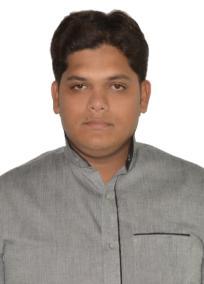 ShakeelPhone: C/o 0505891826Email: shakeel.378565@2freemail.com ______________________________________________________________________Professional objectivesExecutive summaryA flair for service industry with a clear prospective to serve clients in a professional manner. Setting high standards and achieve them through systematic approach. A team player and love challenge. Have a constant drive to enhance knowledge in all field of professional. Easily establish rapport and build strong customer relation.Areas of strengtsCustomer service and satisfactionWorking with key decision makersTeam Building, Training & motivationAbility to work under pressure.Persuasive Communications/NegotiationsBuilding professional relationship that lastProfessional Work HistoryAlarab Hypermarket (Alam group of company)	May 2016 TO ContinueDept: Market SupervisorUnited Arab Emirates Abu DhabiMonitoring receiving, check-in,and repleshment of merchandise to verify accuracy.Delivered personal attention to customers to ensure high level of satisfaction, to generate repeat clientele, and to encourage word of mouth referralsDeveloped rapport with customers and fostered cordial atmosphere,successfully anticipated customer needs.Ensured consistently high quality customer service and satisfaction,uphold all Corporate policies and procedures.Maintained through knowledge about market standards to provide helpfulladvice to customers and coclude sale.Geant HypermarketFeb 2008– Oct 2010Dept : Team leader House Ware & EquipmentKingdom of Saudi Arabia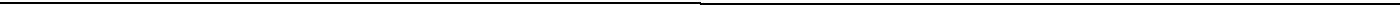 Panda Hypermarket	Oct 2010 –Nov 2012Dept : Floor Supervisor House Ware & Equipment sectionKingdom of Saudi ArabiaHyper city ( Balaji group)	Jan 2014 Mar 2016Dept : Floor Supervisor Garments, Light house hold and Electronic sectionIndia HyderabadComputer literacyKnowledge of operating windows XP, Vista, Windows 7&, Microsoft package.Languages knownEnglish / Hindi / Urdu & Arabic.PERSONAL DETAILS: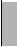 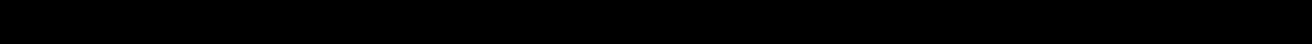 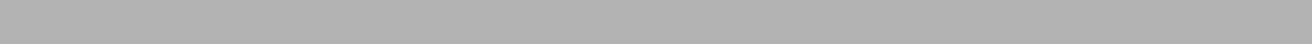 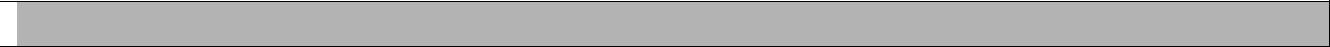 DECLARATIONI hereby state that the above details are true to the best of my knowledge I would like to consider my skills to serve in your company for kind act, which I shall be grateful & obliged.Thanking you,Place:Date:(Shakeel)Name:ShakeelDate of Birth:31-03-1985Gender:MaleMarital Status:MarriedReligion:MuslimNationality:IndianLanguages Known:Arabic, English, Urdu & Hindi.PASSPORT AND VISA DETAILSPASSPORT AND VISA DETAILSDate of Issue:19/06/2015Date of Expiry:18/06/2025Date of Issue:Hyderabad (India)Visa states:Transferable visa